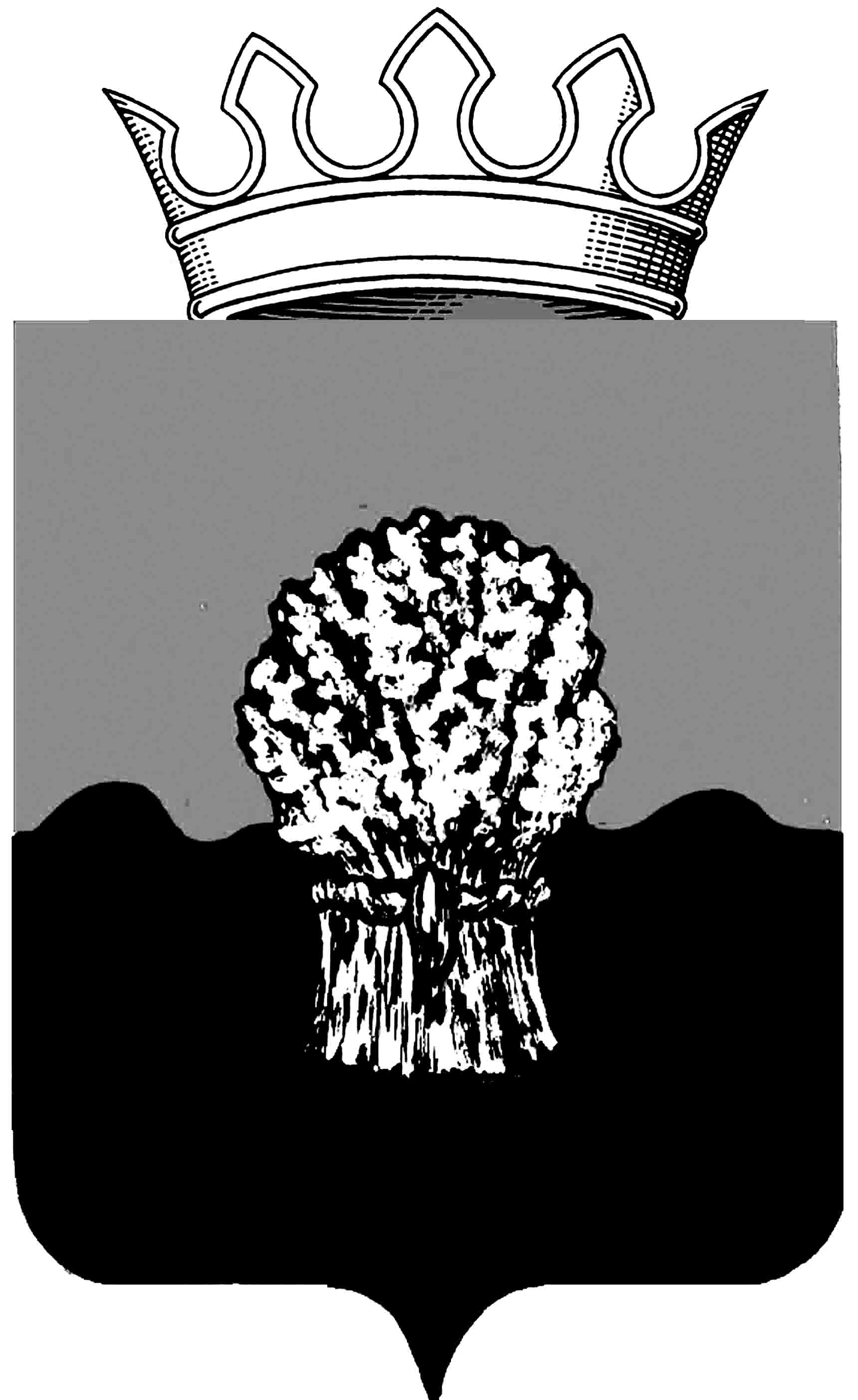 СОБРАНИЕ представителей городскогопоселения междуреченск  муниципального района сызранский Самарской областитретьего созываРешение«30 » января 2017 г.				         № 3Об утверждении  коэффициентов за использование  земельных участков, государственная собственность на которые не разграничена, находящиеся  на территории  городского поселения Междуреченск муниципального района Сызранский Самарской области и предоставляемые для целей,  не связанных со строительствомВ соответствии с пунктом 3 статьи 39.7 Земельного кодекса Российской Федерации, Постановлением Правительства Самарской области от 06.08.2008 № 308 «Об утверждении Порядка определения размера арендной платы за земельные участки, государственная собственность на которые не разграничена, находящиеся на территории Самарской области и предоставленные в аренду без торгов»,  руководствуясь Уставом городского поселения Междуреченск  муниципального района Сызранский Самарской области, принятым решением Собрания представителей городского поселения Междуреченск  муниципального района Сызранский от 26.05.2014г.  № 16, Собрание представителей городского поселения Междуреченск  муниципального района Сызранский Самарской областиРЕШИЛО:         1.  Утвердить коэффициенты видов использования земельных участков, государственная собственность на которые не разграничена, находящихся на территории  городского поселения Междуреченск  муниципального района Сызранский Самарской области, и предоставляемых для целей, не связанных со строительством, согласно приложению 2  к настоящему решению.2. Официально опубликовать настоящее решение в местной газете органов местного самоуправления городского поселения Междуреченск муниципального района Сызранский Самарской области  «Вестник Междуреченска» и разместить на официальном сайте муниципального района Сызранский Самарской области в информационного- телекоммуникационной сети Интернет. 3. Настоящее решение вступает в силу со дня его официального опубликования.ПредседательСобрания представителей городского поселения Междуреченск муниципального района Сызранский                     В.В. Лещев                             Глава городского поселения Междуреченскмуниципального района Сызранский                       О.В.БатяеваПриложение 1 к решениюСобрания представителейгородского поселения Междуреченск  муниципального района Сызранский от «30 » января 2017 г. №3 Коэффициенты видов использования земельных участков, государственная собственность на которые не разграничена, находящиеся на территории  городского поселения Междуреченск  муниципального района Сызранский Самарской области, и предоставляемых для целей, не связанных со строительством (далее –Кв)№
п/пВиды целевого              
(функционального и разрешенного)    
использования земельных участковЗначение
Кв1   Земельные участки под многоэтажными и малоэтажными  жилыми  объектами, в  том  числе  индивидуальными жилыми  домам    за     исключениемфизических лиц, перечисленных в пункте 1.10,0081.1  Земельные участки под индивидуальной жилой застройкой, принадлежащей пенсионерами,  инвалидами, ветеранами труда, участниками Великой Отечественной войны  0,0032Земли дачных и садоводческих объединений граждан, огороды                     0,0063Земли  под гаражами и автостоянками  за исключением физических лиц, перечисленных в пункте 3.10,043.1Земли под гаражами принадлежащей пенсионерам, инвалидам, ветеранам труда, участникам Великой Отечественной войны0,024Земельные участки под   объектами торговли, общественного  питания,   бытового обслуживания   0,045Земельные участки под автозаправочными   и газонаполнительными  станциями, организациями автосервиса            0,086Земельные участки под  объектами, обеспечивающими        деятельность организаций образования,здравоохранения   и   социального обеспечения, физической культуры и спорта,  культуры  и  искусства,религиозных объектов           0,027Земельные участки под аптеками    0,0158Земельные участки под   промышленнымиобъектами,  объектами  коммунального хозяйства,  объектами  материально-технического  снабжения,  объектами связи,0,068за исключением:                0,068.1Земельные участки под линиями связи и  линиями электропередачи,  а   также иными объектами инженерной инфраструктуры жилищно-коммунального   хозяйства0,0158.2Земельные   участки   под    кладбищами, крематориями                         0,0039Земельные участки под объектами для обеспечения           деятельности административно-управленческих   иобщественных организаций, финансовых, кредитных,  страховых организаций, организаций пенсионного обеспечения           0,1510Земельные участки под   объектами рекреационного     и      лечебно-оздоровительного назначения, гостиничных комплексов          0,4511Земельные участки под военными объектами0,1512Земельные участки под карьерами по добыче полезных ископаемых (карьеры глинистые, песчаные, песчано-гравийные, силикатные по разработке щебня, отвалы, участки геолого-разведочных работ)6,513Земельные участки под прудами и обводненными карьерами0,414Земли сельскохозяйственного использования                  14.1  Земельные участки  для  ведения  личного подсобного хозяйства    0,00814.2.Земельные участки под объектами недвижимости сельскохозяйственного назначения0,314.3  Земельные   участки    под    теплицами, птицефабриками, пашнями, садовыми культурами        0,02014.4Земельные участки под пастбищами0,008